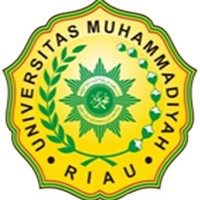 PROGRAM STUDI FISIKAUNIVERSITAS MUHAMMADIYAH PEKANBARUFAKULTAS MATEMATIKA ILMU PENGETAHUAN ALAM DAN KESEHATANJl. KH. Ahmad Dahlan No. 88 PekanbaruTahun Akademik 2014/2015SATUAN ACARA PERKULIAHANMATA KULIAH : METODE NUMERIK (FIS-2419)SKS: 3DosenPengampu : Yulia Fitri, M.Si.SATUAN ACARA PERKULIAHANMATA KULIAH : METODE NUMERIK (FIS-2419)SKS: 3DosenPengampu : Yulia Fitri, M.Si.Pertemuan keTujuan Instruksional KhususPokok BahasanSub Pokok BahasanTeknik PembelajaranMediaPembelajaranPustaka1.menyebutkan bentuk pemodelan matematika sebagai bagaian dari proses penyelesaian.menjelaskan alasan digunakannya metode numeric dalam proses penyelesaian masalah sebagai suatu pendekatan.menjelaskan pengertian pendekatan.menjelaskan akibat dari proses penyelesaian masalah dengan usaha pendekatan. menyebutkan jenis dari kesalahan numeric. menjelaskan pengertian dari setiap jenis kesalahan numeric. menjelaskan pengertian dari angka signifikan, kesalahan relative dan kesalahan absolute (mutlak). menuliskan rumus umum dari kesalahan relative dan kesalahan absolute.PENDAHULUAN METODE NUMERIKPengertian Metode NumerikPendekatan dan KesalahanDosen : 1. Menerangkan  (dengan contoh)2. Diskusi3. Memberi tugas.Mahasiswa : 1. Mendengarkan 2. Mencatat 3. Diskusi4. Membuat tugas1. Papan tulis2. Kertas kerja3. LCD Proyektor2menjelaskan kembali pengertian persamaan non linier. menjelaskan pengertian solusi persamaan non linier.mampu mencari solusi dari persamaan non linier pankat dua (bentuk sederhana -  persamaan kuadrat) dengan rumus ABC atau faktorisasi.menjelaskan pengertian solusi persamaan non linier secara numeric.menelusuri dasar logika dalam proses penyelesaian persamaan non linier secara numeric.menyebutkan 5 metode pendekatan dalam solusi persamaan non linier secara numeric.mengenal metode biseksi dan dapat menggunakannya untuk mencari solusi sebuah persamaan non-linier.memahami persyaratan yang harus dipenuhi untuk dapat menerapkan metode biseksi.memahami kondisi-kondisi dalam metode biseksi.memahami kriteria terminasi dalam metode biseksi.menaksir  kesalahan yang ditimbulkan dalam perhitungan  menggunakan  metode biseksi. mengenal kelebihan dan kekurangan dari metode biseksi.dapat menyusun sebuah program komputer untuk metode biseksi.menjelaskan pengertian dari metode biseksi dalam mencari solusi persamaan non linier.menjelaskan bentuk logika dari metode biseksi.menyebutkan persyaratan digunakannya metode biseksi.menelusuri algoritma biseksi secara benar dengan kondisi tertentu sehingga diperoleh solusi yang diharapkan.memahami criteria terminasi dalam metode biseksi.menghitung besarnya kesalahan relative dan absolute dari hasil perhitungan dengan metode biseksi terhadap hasil sesungguhnya.SOLUSI PERSAMAAN NON-LINIERPersamaan Non-LinierMetode BiseksiMetodeRegulaFalsDosen : 1. Menerangkan  (dengan contoh)2. Diskusi3. Memberi tugas.Mahasiswa : 1. Mendengarkan 2. Mencatat 3. Diskusi4. Membuat tugas1. Papan tulis2. Kertas kerja3. LCD Proyektor3-4menjelaskan pengertian dari metode sekan dalam mencari solusi persamaan non linier.menjelaskan bentuk logika dari metode sekan.menyebutkan persyaratan digunakannya metode sekan.menelusuri algoritma sekan secara benar dengan kondisi tertentu sehingga diperoleh solusi yang diharapkan.memahami criteria terminasi dalam metode sekan.menghitung besarnya kesalahan relative dan absolute dari hasil perhitungan dengan metode sekan terhadap hasil sesungguhnya.menemukan perbedaan dan persamaan proses penyelesaian persamaan non linier antara metode biseksi, regula falsi, dan sekan.menjelaskan pengertian dari metode iterasi titik tetap dalam mencari solusi persamaan non linier.menjelaskan bentuk logika dari metode iterasi titik tetap.menyebutkan persyaratan digunakannya metode iterasi titik tetap..menelusuri algoritma iterasi titik tetap secara benar dengan kondisi tertentu sehingga diperoleh solusi yang diharapkan.memahami criteria terminasi dalam metode iterasi titik tetap.menghitung besarnya kesalahan relative dan absolute dari hasil perhitungan dengan metode iterasi titik tetap terhadap hasil sesungguhnya.menemukan perbedaan dan persamaan proses penyelesaian persamaan non linier antara metode biseksi, regula falsi, sekan, dan iterasi titik tetap.SOLUSI PERSAMAAN NON-LINIERMetodeSekanMetode Iterasi Titik TetapDosen : 1. Menerangkan  (dengan contoh)2. Diskusi3. Memberi tugas.Mahasiswa : 1. Mendengarkan 2. Mencatat 3. Diskusi4. Membuat tugas1. Papan tulis2. Kertas kerja3. LCD Proyektor5menjelaskan pengertian dari metode Newton – Raphson  dalam mencari solusi persamaan non linier.menjelaskan bentuk logika dari metode Newton – Raphson.menyebutkan persyaratan digunakannya metode Newton – Raphson.menelusuri algoritma Newton – Raphson secara benar dengan kondisi tertentu sehingga diperoleh solusi yang diharapkan.memahami criteria terminasidalammetode Newton – Raphson.menghitung besarnya kesalahan relative dan absolute dari hasil perhitungan dengan metode Newton – Raphson terhadap hasil sesungguhnya.menemukan perbedaan dan persamaan proses penyelesaian persamaan non linier antara metode biseksi, regula falsi, sekan, iterasi titik tetap dan Newton – Raphson.SOLUSI PERSAMAAN NON-LINIERMetode Newton – RaphsonDosen : 1. Menerangkan  (dengan contoh)2. Diskusi3. Memberi tugas.Mahasiswa : 1. Mendengarkan 2. Mencatat 3. Diskusi4. Membuat tugas1. Papan tulis2. Kertas kerja3. LCD Proyektor6-7menjelaskan pengertian persamaan linier.menjelaskan pengertian system persamaan linier.menuliskan contoh system persamaan linier.menuliskan bentuk system persamaan linier dalam bentuk matriks.menyebutkan persyaratan suatu system persamaan linier yang memiliki solusi (tunggal/banyak yang non trivial)mencari solusi dari system persamaan linier 2 variabel dengan menggunakan grafik.menjelaskan pengertian eliminasi Gauss.menjelaskan logika dari eliminasi Gauss.menelusuri logika dari algoritma eliminasi Gauss sehingga diperoleh hasil yang diharapkan (3 variabel).menjelaskan kasus-kasus tertentu dalam proses penyelesaian eliminasi Gauss dan akibat yang ditimbulkan (missal : pembagian dengan nol, kesalahan pembulatan).menjelaskan teknik pivoting dalam eliminasi Gauss.menggunakan teknik pivoting dalam mencari solusi system persamaan linier dengan eliminasi Gauss.menghitung besarnya kesalahan relative dan absolute dari hasil perhitungan dengan eliminasi Gauss terhadap hasil sesungguhnya.SOLUSI PERSAMAAN LINIER SIMULTANSistimPersamaan LinierMetodeEliminasi Gauss.8UJIAN TENGAH SEMESTERUJIAN TENGAH SEMESTERUJIAN TENGAH SEMESTERUJIAN TENGAH SEMESTERUJIAN TENGAH SEMESTER9menjelaskan pengertian eliminasi Gauss – Jordan.menjelaskan logika dari eliminasi Gauss – Jordan.menelusuri logika dari algoritma eliminasi Gauss - Jordan sehingga diperoleh hasil yang diharapkan (3 variabel).menjelaskan kasus-kasus tertentu dalam proses penyelesaian eliminasi Gauss - Jordan dan akibat yang ditimbulkan (missal : pembagian dengan nol, kesalahan pembulatan).menjelaskan teknik pivoting dalam eliminasi Gauss.menggunakan teknik pivoting dalam mencari solusi system persamaan linier dengan eliminasi Gauss.menghitung besarnya kesalahan relative dan absolute dari hasil perhitungan dengan eliminasi Gauss terhadap hasil sesungguhnya.menyebutkan persamaan dan perbedaan antara eliminasi Gauss dan eliminasi Gauss – Jordan.menjelaskan kelebihan dan kekurangan antara eliminasi Gauss dan eliminasi Gauss – Jordan.menjelaskan pengertian iterasi Gauss – Seidel.menjelaskan logika dari iterasi Gauss – Seidel.menelusuri logika dari algoritma itearsi Gauss - Seidel sehingga diperoleh hasil yang diharapkan (2 dan 3 variabel).menghitung diagonally dominant darisuatumatriks.menjelaskan persyaratan metode iterasi Gauss – Seidel sehingga solusinya konvergen dan teknik antisipasinya.menghitung besarnya kesalahan relative dan absolute dari hasil perhitungan dengan iterasi Gauss - Seidel terhadap hasil sesungguhnya.menyebutkan persamaan dan perbedaan antara eliminasi Gauss, eliminasi Gauss – Jordan dan iterasi Gauss - Seidelmenjelaskan kelebihan dan kekurangan antara eliminasi Gauss dan eliminasi Gauss – Jordan serta iterasi Gauss – Seidel.SOLUSI PERSAMAAN LINIER SIMULTANMetode Gauss-Jordan.Iterasi Gauss-Seidel.Dosen : 1. Menerangkan  (dengan contoh)2. Diskusi3. Memberi tugas.Mahasiswa : 1. Mendengarkan 2. Mencatat 3. Diskusi4. Membuat tugas1. Papan tulis2. Kertas kerja3. LCD Proyektor10menuliskan beberapa bentuk penyajian fungsi dan jenis-jenis fungsi.menjelaskan pengertian pendekatan sebuah fungsi.menjelaskan pengertian interpolasi.menjelaskan pengertian ekstraplasi.menjelaskan perbedaan antara interpolasi dan ekstrapolasi.menyebutkan beberapa (4) metode interpolasi.menjelaskan pengertian interpolasi linier.menyebutkan syarat minimal metode interpolasi linier dapat digunakan sebagai suatu pendekatan.menuliskan bentuk umum persamaan garis (fungsi linier) dalam dalam usaha mencari nilai pendekatan dengan metode interpolasi linier.menghitung nilai pendekatan dari suatu persoalan dengan interpolasi linier.menghitung besarnya kesalahan relative dan absolute dari hasil perhitungan dengan interpolasi linier terhadap nilai sesungguhnya.menjelaskan pengertian interpolasi kuadrat.menyebutkan syarat minimal metode interpolasi kuadrat dapat digunakan sebagai suatu pendekatan.menuliskan bentuk umum persamaan kuadrat (fungsi kuadrat) dalam dalam usaha mencari nilai pendekatan dengan metode interpolasi kuadrat.menghitung nilai pendekatan dari suatu persoalan dengan interpolasi kuadrat.menghitung besarnya kesalahan relative dan absolute dari hasil perhitungan dengan interpolasi kuadrat terhadap nilai sesungguhnya.menjelaskan pengertian interpolasi lagrange.menyebutkan syarat minimal metode interpolasi Lagrange dapat digunakan sebagai suatu pendekatan.menuliskan bentuk umum persamaan Lagrange (Polinomial Lagrange – polynomial berderajat n-1) dalam dalam usaha mencari nilai pendekatan dengan metode interpolasi Lagrange.menghitung nilai pendekatan dari suatu persoalan dengan interpolasi Lagrange.menghitung besarnya kesalahan relative dan absolute dari hasil perhitungan dengan interpolasi Lagrange terhadap nilai sesungguhnya.INTERPOLASI1.PertianInterpolasi2.Interpolasi Polinomial (linier dan kuadrat)Dosen : 1. Menerangkan  (dengan contoh)2. Diskusi3. Memberi tugas.Mahasiswa : 1. Mendengarkan 2. Mencatat 3. Diskusi4. Membuat tugas1. Papan tulis2. Kertas kerja3. LCD Proyektor11,12menentukankoefisienpolinomdenganmenggunakan table selisihhingga (selisihdepan – forward difference, tengah – central differencedanbelakang – backward difference).menyebutkan syarat penggunaan table selisih hingga.menjelaskan pengertian interpolasi Newton.menyebutkan syarat minimal metode interpolasi Newton dapat digunakan sebagai suatu pendekatan.menghitung koefisien polinom Newton dengan menggunakan table selisih hingga.menuliskan bentuk umum persamaan Newton dalam dalam usaha mencari nilai pendekatan dengan metode interpolasi Newton berdasarkan hasil table selisih hingga.menghitung nilai pendekatan dari suatu persoalan dengan interpolasi Newton selisih hingga.menghitung besarnya kesalahan relative dan absolute dari hasil perhitungan dengan interpolasi Newton dengan selisih hingga terhadap nilai sesungguhnya.menentukankoefisienpolinomdenganmenggunakan table selisihbagi (devided difference)menyebutkan syarat penggunaan table selisih bagi.menjelaskan pengertian interpolasi Newton.menghitung koefisien polinom Newton dengan menggunakan table selisih bagimenuliskan bentuk umum persamaan Newton dalam dalam usaha mencari nilai pendekatan dengan metode interpolasi Newton berdasarkan hasil table selisih bagi.menghitung nilai pendekatan dari suatu persoalan dengan interpolasi Newton selisih bagi.menghitung besarnya kesalahan relative dan absolute dari hasil perhitungan dengan interpolasi Newton dengan selisih bagi terhadap nilai sesungguhnya.INTERPOLASI1. Interpolasi Newton – Selisihhingga2.Interpolasi Newton – SelisihbagiDosen : 1. Menerangkan  (dengan contoh)2. Diskusi3. Memberi tugas.Mahasiswa : 1. Mendengarkan 2. Mencatat 3. Diskusi4. Membuat tugas1. Papan tulis2. Kertas kerja3. LCD Proyektor13,14menjelaskan pengertian hitung integrasi fungsi secara kalkulus.menghitung luas suatu daerah dengan menggunakan integrasi fungsi.menjelaskan alasan digunakannya metode numeric dalam menghitung integral dari suatu fungsi.menyebutkan 4 metode dalam menghitung integrasi secara numeric.menjelaskan pengertian integrasi numeric dengan menggunakan metode empat persegi panjang.menelusuri algoritma metode empat persegi panjang untuk kasus tertentu sampai diperoleh hasil yang diharapkan.menghitung integrasi numeric dengan menggunakan metode empat persegi panjang.menghitung besarnya kesalahan relative dan absolute dari hasil perhitungan dengan metode empat persegi panjang menjelaskan pengertian integrasi numeric dengan menggunakan metode titik tengah (variasi empat persegi panjang).menelusuri algoritma metode empat persegi panjang untuk kasus tertentu sampai diperoleh hasil yang diharapkan.menghitung integrasi numeric dengan menggunakan metode titik tengah.menghitung besarnya kesalahan relative dan absolute dari hasil perhitungan dengan metode titik tengah. menentukan metode yang memiliki kesalahan terkecil antara metode empat persegi panjang dengan metode titik tengah.INTEGRASI NUMERIKIntegrasiMetodeEmpatPersegiPanjang.MetodeTitik TengahDosen : 1. Menerangkan  (dengan contoh)2. Diskusi3. Memberi tugas.Mahasiswa : 1. Mendengarkan 2. Mencatat 3. Diskusi4. Membuat tugas1. Papan tulis2. Kertas kerja3. LCD Proyektormenjelaskan pengertian integrasi numeric dengan menggunakan trapezium.menelusuri algoritma trapesium untuk kasus tertentu sampai diperoleh hasil yang diharapkan.menghitung integrasi numeric dengan menggunakan metode trapezium.menghitung besarnya kesalahan relative dan absolute dari hasil perhitungan dengan metode trapezium.menentukan metode yang memiliki kesalahan terkecil antara metode empat persegi panjang, metode titik tengah dan metode trapezium.menjelaskan pengertian integrasi numeric dengan menggunakan Simpson.menelusuri algoritma Simpson untuk kasus tertentu sampai diperoleh hasil yang diharapkan.menghitung integrasi numeric dengan menggunakan metode Simpson.menghitung besarnya kesalahan relative dan absolute dari hasil perhitungan dengan metode Simpson.menentukan metode yang memiliki kesalahan terkecil antara metode empat persegi panjang, metode titik tengah, metode trapezium, dan metode Simpson.INTEGRASI NUMERIKMetodeTrapesiumMetode SimpsonDosen : 1. Menerangkan  (dengan contoh)2. Diskusi3. Memberi tugas.Mahasiswa : 1. Mendengarkan 2. Mencatat 3. Diskusi4. Membuat tugas1. Papan tulis2. Kertas kerja3. LCD Proyektor15menjelaskan pengertian integrasi numeric dengan menggunakan Kuadratur Gauss.menelusuri algoritma Kuadratur Gauss untuk kasus tertentu sampai diperoleh hasil yang diharapkan.menghitung integrasi numeric dengan menggunakan metode Kuadratur Gauss.menghitung besarnya kesalahan relative dan absolute dari hasil perhitungan dengan metode Kuadratur Gauss.menentukan metode yang memiliki kesalahan terkecil antara metode empat persegi panjang, metode titik tengah, metode trapezium, dan metode Simpson serta metode Kuadratur Gauss.INTEGRASI NUMERIKMetode Kwadratur GaussDosen : 1. Menerangkan  (dengan contoh)2. Diskusi3. Memberi tugas.Mahasiswa : 1. Mendengarkan 2. Mencatat 3. Diskusi4. Membuat tugas1. Papan tulis2. Kertas kerja3. LCD Proyektor16UJIAN AKHIR SEMESTERUJIAN AKHIR SEMESTERUJIAN AKHIR SEMESTER